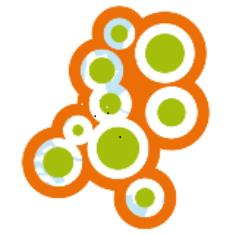 Verslag Platform Samenwerkende Partners van de Nationale Parken27 juni 2019											Afmeldingen: Teo Wams, Hank Bartelink, Adrienne Vriesendorp,  VNO NCW, Arjan de Zeeuw (vervangen door Henk Baas), Jurr van Dalen, Martin Groffen, Cor Eenkema, Siebe Kramer, Ingrid Koenraats, Sylvo Thijsen (vervangen door Kees Lever)Opening en kennismaking
Hendrik Oosterveld, voorzitter van het Platform, ligt de totstandkoming van dit platform toe. Het platform is een voortzetting van het eerdere shareholdersoverleg samengevoegd  met de voorzitters van de nationale parken. De inrichting van dit platform is conform de afspraken die daar met elkaar over zijn gemaakt in het AB SNP en het shareholdersoverleg.  De inzet is dat dit platform de samenwerking tussen de shareholders van het Programma Nationale Parken bestendigt en verder uitbouwt, en samen de strategische agenda bepaalt. In september gaat het kernteam, dat een afspiegeling is van dit Platform, de nieuwe governance-opzet evalueren. Om zo tot een adequate aanpak en een goede planning te komen.Afspraak: Hendrik geeft aan dat suggesties daarover voor 23 juli naar Janneke of Hendrik gestuurd kunnen worden. Ter kennismaking wordt een ronde onder de aanwezigen gehouden met de vraag wat hun verwachtingen zijn over dit overleg.Samengevat zijn de verwachtingen:versterking van de relatie tussen nationale parken, TBO’s en bedrijfsleven kwaliteit van nationale parken verbeteren ( Nederlandse nationale parken moeten iconen worden) en genereren van een meer gedeelde verantwoordelijkheid daarvoor. Samen de schouders eronder en aan de slag ( ook praktisch): opzetten samenwerkingsagenda en kennis delengoede voorbeelden en inspiratie; energie opdoen en verbindingversterken relatie tussen nationale parken en andere lopende trajecten, zoals klimaatopgave, landbouwtransitie, regiodeals, IBP. Ook verbinden van het cultuurhistorisch perspectief aan nationale parkenverduidelijken en versterken van de verantwoordelijkheden voor nationale parken  beleefbaarheid versterken in combinatie met natuurdraagkracht en daadkracht vergroten voor natuur en landschap . Gaat ook over bewoners, bedrijfsleven. Geen Haagse transitie maar op lokaal niveau de verbinding tussen natuur, erfgoed en landschap bewerkstelligen ( van onderop beweging creëren)in Nederland de natuur weer nationaal op de agenda zetten. Van bekend naar bemind. Hoe krijg je dat in beweging en laat je Nederlanders trots zijn. Zorgen voor blijvend optimisme over natuur, landschap en toerisme zorgen dat nationale parken in de nieuwe provinciale coalitieakkoorden een plek krijgen, organiseren gezamenlijk lobby en acquisitielobby richting Brussel ( leader, etc) Waar staan we?
governance
* na vaststelling van het werkdocument Standaard vorig jaar mei door de shareholders, zijn we aan de slag gegaan* MIN LNV en de provincies zijn nog in overleg met elkaar. We zijn daarom begonnen met een kernteam waarin het werkveld vertegenwoordigd zit. * De inzet is dat er daarboven een Regiegroep komt waar LNV en de provincies als formele Opdrachtgevers  aan deelnemen* belangrijk kader is de recent verschenen Nationale Omgevingsvisie (NOVI). Hierin hebben de nationale parken een belangrijke positie verkregen in het ruimtelijke beleid. Dit geeft houvast. In de NOVI wordt benadrukt dat nationale parken kansen bieden om andere ruimtelijke opgaven aan te koppelen, bijv klimaat.inhoudelijk*Janneke licht toe waar we nu staan adhv een presentatie (zie bijgevoegd). * In het werkprogramma zijn 2 prioriteiten benoemd, ruimtelijke kwaliteit en zichtbaarheid* De Standaard is een middel en geen doel. Het is een werkkader en geef handvatten. Na 2 jaar gaan we de Standaard evalueren. Dit tegen de achtergrond in 2030 een goed functionerende stelsel naar het streefbeeld te hebben.Ruimtelijke kwaliteit in Nationale ParkenHoe kan de biodiversiteits- en landbouwopgave gecombineerd worden met de ruimtelijke transitieopgave in de nationale parken en leiden tot een grotere landschappelijke kwaliteit in de landschapszones van nationale parken Nieuwe Stijl? Ben Haarman, portefeuillehouder Natuur & Landschapsontwikkeling LTO NL, hield een inleiding over het Deltaplan Biodiversiteitsherstel. Het Deltaplan is opgesteld door een divers aantal belangrijke partijen die allemaal belang hebben bij het herstel van deze biodiversiteit, waaronder partners vanuit de voedselketen. Doel is om middels omdenken en brede samenwerking tot een herstel van de biodiversiteit te komen. Zie de bijgevoegde presentatie.Er zijn drie werkroutes gekozen en vijf succesfactoren benoemd. Het ontwikkelen van nieuwe verdienmodellen en samenwerking op gebiedsniveau zijn speerpunten, als ook de ontwikkeling van monitoring. De kwartiermakers zijn nu aan het werken aan een uitvoeringsplan. Oa de inzet dat In elke provincie een living lab van start gaat. Het Deltaplan zoekt partners die hen ondersteunt, en die in eigen organisatie aan het werk gaan.  Het Deltaplan biedt partners een platform en ze sturen mee op de activiteiten die worden uitgevoerd.Nationale parken zijn een interessante partner want ze beschikken over:Gronden en natuurgebiedenRuimte voor toerisme en belevingenBoeren als burenBoeren willen vooral extensiveren en circulair zijn. Daar zit een gezamenlijke opgaveBen ziet mogelijkheden voor samenwerking in de volgende richting:Gezamenlijk proefgebied aanwijzen en kijken wat de gebiedsopgaven in een bepaald gebied zijn. Sluiten deze aan bij het Deltaplan? En kijk dan of je gezamenlijk tot een verdienmodel kunt komen. De partners van het Deltaplan kunnen dit faciliteren en meedenken over opzet, en bijv ondersteunen met monitoring.Kees Lever reflecteert op de presentatie: hij vindt het een hele positieve beweging, ook dat deze vanuit LTO is ingezet. Kern is ‘het zoeken van verbinding’.  Wat verbindt nationale parken met de initiatiefnemers van het Deltaplan? De totstandkoming vertoont pararellen. Ook bij np’s is gezegd “we willen iets veranderen”Het streefbeeld en de doelen van het Deltaplan vertonen overeenkomstenEen andere parallel is de gebiedsgerichte aanpak en kiezen voor regionaal maatwerkVan belang is dat er in de onlangs uitgebrachte Nationale Omgevingsvisie drie afwegingsprincipes voor het ruimtelijk beleid zijn vastgesteld; één daarvan is dat functiecombinaties voorgaan voor enkelvoudige functies en een andere is dat de identiteit van een gebied centraal moet staan. gebiedsidentiteit als vertrekpunt is van belang voor zowel Deltaplan Biodiversiteit als voor nationale parken. Wat voor verbinding kunnen wij als nationale parken zoeken met specifieke vormen van landbouw in samenhang met de specifieke kenmerken van het landschap. Landbouw die verdergaat dan circulaire landbouw. In de landschapszones van de nationale parken nieuwe stijl zit de ruimte waar de samenhang en verbinding samenkomt. Daar zitten parallellen met Deltaplan en NOVI en de ontwerpgerichte benadering van de NOVI. Een landschapsbiografie kan daarvoor een mooie basis leggen. Deze geeft inzicht in wat voor nieuwe functies passend zijn bij de kenmerken van een gebied. De partners van het Deltaplan hebben de handschoen uitgeworpen, we moeten die oppakkenWe moeten inzetten op een aantal coalities die in samenwerking met de partners van het Deltaplan in gesprek gaan hoe we gebiedsgerichte aanpakken vorm kunnen geven. Denk bijvoorbeeld aan Sallandse Heuvelrug met de heideboeren, of de Hollandse Duinen met de specifieke bollenteelt ( pilot binnenduinrand)Anneke Raven, vz Nationaal Park Sallandse Heuvelrug, geeft een presentatie over de ambities van het park ( zie voor de inhoud bijgevoegd).Anneke gaat in haar presentatie in op de basis (ecologie), de ideeën die er zijn omtrent een ruimere begrenzing, en de verbrede doelstellingen die ze willen bereiken. En de brede partnerschappen die ze daartoe willen aangaan. Dit betekent ook een nieuwe governance structuur. Ook wordt er veel energie gestoken in betrokkenheid van onderop.Het gebied is onder andere bezig met merkontwikkeling, in gesprek met boeren om nieuwe belevingsconcepten te maken, en is bezig een  landschapsbiografie op te stellen.De Provincie steunt de plannen en financiert de programmaorganisatie op basis van een stimuleringsagenda. Dus niet allemaal aparte projectjes. Afspraak is verantwoording achteraf.Hendrik vat samen dat Ben een uitnodiging heeft gedaan om te kijken waar de Deltaplan partners kunnen samenwerken met de partners van het Programma Nationale parken. Er is enthousiasme om dit verder samen op te pakken.Afspraken:De concept-inventarisatie van lopende “pilot”- projecten in nationale parken gericht op de landbouwtransitie zal naar de nationale parken worden gestuurd met het verzoek om deze aan te vullen en aan te geven of men geïnteresseerd is in samenwerking met het Deltaplan De complete lijst zal vervolgens naar Ben Haarman ( als vertegenwoordiger Deltaplan) worden gestuurdVervolgens zal NPB een overleg plannen tussen aantal Deltaplan-partners, SNP en NPB om deze lijst te bespreken en samen te kijken wat interessante en kansrijke pilots zijn voor alle partijenVervolgens zullen er enkele pilots verder worden uitgewerkt in overleg met betrokken gebiedenSNP zal zich aanmelden als partner van het Deltaplan BiodiversiteitBen Haarman of iemand anders van Deltaplan partners zal 10 juli aanschuiven bij een bijeenkomst van nationaal park de Utrechtse Heuvelrug (NPUH) over samenwerking tussen landbouw en NPUH.Zichtbaarheid middels merkontwikkeling en marketing 
Anja Brands van het NBTC licht de stand van zaken rond de merkontwikkeling en de internationale marketingcampagne toe: wat zijn de doelstellingen, waar staan we nu, en wat zijn de vervolgstappen richting 2021. In 2021 is het NBTC themajaar ‘Ode aan het Landschap’. De daadwerkelijke start van de internationale publiekscampagne zal daaraan gekoppeld worden.Zie de bijgevoegde powerpoint voor meer informatie.Hoe kun je meedoen aan Ode aan het Landschap?Belangrijk om te weten is dat de provinciale marketingorganisaties de regionale deelname aan Ode aan het Landschap coördineren. Dus als je als nationaal park wilt deelnemen, moet je daar je interesse kenbaar maken.Dit houdt in:dat je aangeeft hoe jouw nationaal park bijdraagt aan de verbinding tussen toerisme – landschap – cultuurontwikkelen van passend Ode aan het Landschap aanbodDit draagt bij aan: de identiteit, het DNA van het gebiedde zichtbaarheid van de Nationale Parken in NederlandVervolgens laat Laetitia Linders van Nationaal Park Nieuw Land zien hoe zij op dit moment de merkontwikkeling, beleving en marketing aan het concretiseren zijn voor hun gebied. Vragen als op welke doelgroep richt je je, hoe ontwikkel je vraag gestuurd aanbod, welke partners ga je betrekken, hoe ziet het proces eruit komen aan de orde. NP Nieuw Land heeft de ambitie om in 2020 aan te haken bij de internationale marketingcampagne. Knelpunten zijn het budget, de onbekendheid met marketing, het voorlopig ontbreken van passend aanbod en het feit dat de marketingplannen rond de toegangspoorten al ontwikkeld waren voordat het merk er was. Van het platform vraagt zij aandacht voor het volgende:de marketingdoelstellingen van partners zijn sterk ingestoken op eigen gebied of eigen merk. Hoe ga je die verbinden?Hoe gaan we als nationale parken samenwerken en hoe gaan parken naar elkaar verwijzen?DiscussieUit de discussie die volgt, kwamen de volgende aandachtspunten naar voren:In het werkprogramma is veel aandacht voor merkontwikkeling, zichtbaarheid en herkenbaarheid. Maar veel parken hebben al genoeg bezoekers. Dit terwijl de ambitie uit de schillenbenadering spreekt over “nationaal park als regionale economie”. Hoe kunnen we aan deze ambitie voldoen, namelijk betrokkenheid bewoners stimuleren? Dat vraagt meer prioriteit in het werkprogramma. Afspraak: Janneke zal kijken hoe dit punt meer aandacht kan krijgen in vervolg werkprogramma in 2020Ook meer aandacht nodig voor de basisvoorzieningen voor recreatieve infrastructuur die niet op orde zijn. Wat gaat NPB daar aan doen?Aangegeven wordt dat door in te zetten op de zichtbaarheid en trekken van meer kwalitatieve bezoekers, je dit soort discussies over toegankelijkheid en basis voorzieningen wel op de agenda zet.Jos Vranken schetst hoe het NBTC in haar Perspectief 2030 over Nederland als toeristische bestemming de marketing richting 2030 richting wil geven. Daarin wordt ook nadruk gelegd op hoe je bewoners daarin meer een rol kunt geven. Hij nodigt het Platform uit om mee te denken hoe bestuurders, bedrijven en bewoners samen aan de slag kunnen om iedere Nederlander te laten profiteren van toerisme. Het gaat om maatwerk per gebied.Hendrik sluit af met de volgende slotconclusies:Ode aan het Landschap: het NPB zal communiceren hoe parken betrokken kunnen wordenWerkprogramma: dit moeten we regulier herijken op basis van ervaringen zoals hierboven beschreven. De tweede Nationale Toerismetop vindt 9 oktober plaats in ZeelandSNP wil de Europarc conferentie in 2021 naar Nederland halen . Locatie : de Wadden. Hendrik komt hier nog op terug bij de nationale parken, ook mbt co-financiering. Dit kan dan gekoppeld worden aan Ode aan het Landschap. 